RENCANA PELAKSANAAN PEMBELAJARANSatuan Pendidikan	: Sekolah Menengah AtasMata Pelajaran	: KimiaKelas/Semester	: X / 2Materi pokok		: Larutan elektrolit dan Non elektrolitAlokasi Waktu	: 6 x 45 menitKOMPETENSI INTIKI 1 : Menghayati dan mengamalkan ajaran agama yang dianutnyaKI 2 : Menghayati dan mengamalkan perilaku jujur, disiplin, tanggungjawab, peduli (gotong royong, kerjasama, toleran, damai), santun, responsif dan pro-aktif dan menunjukkan sikap sebagai bagian dari solusi atas berbagai permasalahan dalamberinteraksi secara efektif dengan lingkungan sosial dan alam serta dalam menempatkan diri sebagai cerminan bangsa dalam pergaulan dunia.KI 3 : Memahami,menerapkan, menganalisis pengetahuan faktual, konseptual, prosedural berdasarkan rasa ingintahunya tentang ilmu pengetahuan, teknologi, seni, budaya, dan humaniora dengan wawasankemanusiaan, kebangsaan, kenegaraan, dan peradaban terkait penyebab fenomena dan kejadian, serta menerapkan pengetahuan prosedural pada bidang kajian yang spesifik sesuai dengan bakat danminatnya untuk memecahkan masalah.KI 4:  Mengolah, menalar, dan menyaji dalam ranah konkret dan ranah abstrak  terkait dengan pengembangan dari yang dipelajarinya di sekolah secara mandiri, dan mampu menggunakan metoda sesuai kaidah keilmuanB.  KOMPETENSI DASAR DAN INDIKATOR3.8  Menganalisis sifat  larutan elektrolit dan larutan nonelektrolit berdasarkan daya hantar listriknya.Indikator:Menyebutkan pengertian larutan elektrolit dan non elektrolitMengidentifikasi sifat-sifat larutan elektrolit dan non elektrolit  melalui  percobaanMengelompokkan larutan ke dalam larutan elektrolit dan non elektrolit berdasarkan sifat hantaran  listriknya4.  Menjelaskan penyebab kemampuan larutan elektrolit menghantarkan arus listrik5. Mendeskripsikan bahwa larutan elektrolit dapat berupa senyawa ion dan senyawa kovalen polar.4.8  	Merancang, melakukan, dan menyimpulkan serta menyajikan hasil percobaan untuk mengetahui sifat larutan elektrolit dan larutan non- elektrolitIndikator:Merancang percobaan untuk menyelidiki  sifat larutan berdasarkan daya  hantar listriknyaMelakukan percobaandaya hantar listrik pada  beberapa larutan.Mengamati dan mencatat data hasil percobaandaya hantar listrik pada beberapa larutan.Menganalisis data hasil percobaan daya hantar listrik larutan elektrolit dan larutan non-elektrolit.Menyimpulkan sifat larutan berdasarkan daya hantar listrik larutan elektrolit dan larutan non-elektrolit.Menyimpulkan bahwa larutan elektrolit dapat berupa senyawa ion atau senyawa kovalen polarMengkomunikasikan hasil percobaan larutan elektrolit dan non elektrolitTUJUAN PEMBELAJARANSiswa dapat menyadari adanya keteraturan sifat hantar listrik pada larutan sebagai wujud kebesaran Tuhan YME.Siswa dapat menunjukan sikap positip (individu dan sosial) dalam diskusi kelompokSiswa dapat menunjukkan perilaku dan sikap menerima, menghargai, dan melaksanakan kejujuran, ketelitian, disiplin dan tanggung jawabSiswa dapat menyebutkan pengertian larutan elektrolit dan non elektrolitSiswa dapat mengidentifikasi sifat-sifat larutan elektrolit dan iswnon elektrolit  melalui  percobaanSiswa dapat mengelompokkan larutan ke dalam larutan elektrolit dan non elektrolit berdasarkan sifat hantaran listriknyaSiswa dapat menjelaskan penyebab kemampuan larutan elektrolit menghantarkan arus listrikSiswa dapat mendeskripsikan bahwa larutan elektrolit dapat berupa senyawa ion dan senyawa kovalen polar.Siswa dapat merancang percobaan untuk menyelidiki  sifat larutan berdasarkan daya  hantar listriknyaSiswa dapat melakukan percobaan.daya hantar listrik pada  beberapa larutan.Siswa dapat mengamati dan mencatat data hasil percobaan.daya hantar listrik pada beberapa larutan.Siswa dapat menyimpulkan bahwa larutan elektrolit dapat berupa senyawa ion atau senyawa kovalen polarSiswa dapat menganalisis data hasil percobaan larutan berdasarkan daya hantar listrik larutan elektrolit dan larutan non-elektrolit.Siswa dapat menyimpulkan sifat larutan berdasarkan daya hantar listrik larutan elektrolit dan larutan non-elektrolit. MATERI PEMBELAJARANLarutan Elektrolit KuatMempunyai derajat ionisasi 1 (= 1 )Terion sempurnaContoh : HCl(aq), H2SO4(aq), NaCl(aq), NaOH(aq)HCl(aq)  H+(aq) + Cl-(aq)NaCl(aq)  Na+(aq) + Cl-(aq) H2SO4(aq) 2H+(aq)  +  SO42-(aq)NaOH(aq)Na+(aq)  +  OH-(aq)Larutan Elektrolit LemahMempunyai derajat ionisasi  ( 0<< 1 )Terion sebagianContoh : CH3COOH(aq), NH4OH(aq)CH3COOH(aq) CH3COO-(aq)  + H+(aq)NH4OH(aq)       NH4+(aq) + OH-(aq) 	Larutan Non ElektrolitMempunyai derajat ionisasi  ( = 0 )Tidak terion Contoh :CO(NH2)2(aq), C12H22O11(aq)CO(NH2)2(aq) CO(NH2)2(aq) 	( tidak terion )C12H22O11(aq)  C12H22O11(aq) 	( tidak terion )Jenis Senyawa ElektrolitPada senyawa ion yang berwujud lelehan dan larutan ion-ionya dapat bergerak bebas, sedangkan pada wujud padat tidak.Demikian pula pada senyawa kovalen hanya yang berwujud larutanlah yang ionnya dapat bergerak bebas.Jadi sifat elektrolit suatu senyawa ditentukan oleh ionnya.PENDEKATAN / STRATEGI / METODE PEMBELAJARAN 1. Pendekatan	: 	SETS2. Model	:	Cooperative Learning dan PBL3. Metode	:	Diskusi dan praktikumMEDIA, ALAT, DAN SUMBER PEMBELAJARAN1. 	Media Peta Konsep, Komputer, LCD, Ilustrasi (Video Pembelajaran/ animasi flash), papan tulis, spidol, on focus dan penghapus.2. 	Alat dan BahanPower point berisi materiLembar Diskusi Peserta didikLembar penilaianAlat uji elektrolit, gelas kimia, beberapa sampel larutan elektrolit dan non elektrolit3. 	Sumber BelajarBuku Pegangan Kurikulum 2013Sudarmo, U. 2013. Kimia untuk SMA/MA Kelas X. Jakarta : Erlangga.Purba, Michael. 2006. KIMIA untuk SMA Kelas X. Jakarta: ErlanggaHermawan, dkk. 2009. Aktif Belajar Kimia untuk SMA dan MA Kelas X. Jakarta : Pusat Perbukuan, Departemen Pendidikan Nasional.Michael Purba dan Sunardi. 2012. KIMIA untuk SMA Kelas X. Jakarta: ErlanggaSuwardi, dkk. 2009. Panduan Pembelajaran Kimia untuk SMA & MA Kelas X. Jakarta : Pusat Perbukuan, Departemen Pendidikan Nasional.InternetKegiatan PembelajaranPertemuan 1 (2x45 menit)Pertemuan 2 (2x45 menit)Pertemuan Ketiga (2 x 45 menit)H.  PenilaianSemarang, .....................Kepala SMA Negeri ........					Guru Mata Pelajaran KIMIA.....................................					........................................NIP. .................................					NIP. .....................................Catatan Kepala Sekolah………………………………………………………………………………………………………………………………………………………………………………………………………………………………………………………………………………………………………………………………………………………………………………………………………………………………………………Lampiran 1LEMBAR PENGAMATAN PENILAIAN SIKAPMata Pelajaran	: KimiaKelas/Semester	: X/2Tahun Pelajaran	: ……..Sikap yang dikembangkan dalam proses pembelajaran adalah rasa ingin tahu, teliti ,tanggung jawab, dan komunikatif.Indikator perkembangan sikap INGIN TAHUTidak Baik	: jika sama sekali tidak berusaha dan mengganggu teman yang sedang belajarKurang baik    	: jika sama sekali tidak berusaha untuk mencoba atau bertanya atau acuh tak acuh (tidak mau tahu) dalam proses pembelajaranBaik	: jika menunjukkan sudah ada usaha untuk mencoba atau bertanya dalam proses pembelajaran tetapi masih belum ajeg/konsistenSangatbaik	: jika menunjukkan adanya usaha untuk mencoba atau bertanya dalam proses pembelajaran secara terus menerus dan ajeg/konsistenIndikator perkembangan sikap TELITI Tidak baik	: jika menunjukkan sama sekali tidak sesuai dalam menuliskan data hasil percobaan dan tidak merujuk literatur Kurang baik	: jika menunjukkan sama sekali tidak sesuai dalam menuliskan hasil percobaan dengan percobaan yang dilakukanBaik	: jika menunjukkan sudah sesuai dalam menuliskan data hasil percobaan namun belum merujuk literaturSangat baik	: jika menunjukkan sudah sesuai dalam menuliskan data hasil percobaan dan sudah merujuk literaturIndikator perkembangan sikap TANGGUNG JAWAB Tidak baik	: jika menunjukkan sama sekali tidak mengambil bagian dalam kelompok dan mengganggu kelompok lainKurang baik	: jika menunjukkan sama sekali tidak ambil bagian dalam melaksanakan tugas kelompokBaik	: jika menunjukkan sudah ada usaha ambil bagian dalam melaksanakan tugas-tugas kelompok tetapi belum ajeg/konsistenSangat baik	: jika menunjukkan sudah ambil bagian dalam menyelesaikan tugas kelompok secara terus menerus dan ajeg/konsistenIndikator perkembangan sikap KOMUNIKATIF Tidak baik	: jika dalam menyampaikan pendapat tidak sistematika, bahasa yang digunakan sulit dipahami dan suara tidak terdengarKurang baik	: jika dalam menyampaikan pendapat kurang sistematika, bahasa yang digunaan ada yang bisa dipahami namun banyak yang masih membingungkan dan ada suara yang bisa didengar namun banyak yang masih sulit didengar.Baik	: jika dalam menyampaikan pendapat cukup sistematika, banyak yang mudah dipahami namun ada sedikit yang membingungkan dan sudah banyak suara yang bisa didengar, namun ada sedikit yang sulit didengar.Sangat baik	: jika dalam menyampaikan pendapat sangat sistematika, bahasa yang digunakan sangat mudah dipahami dan suara sudah sangat jelas terdengar.Bubuhkan tanda centang (v)pada kolom-kolom sesuai hasil pengamatan.Lampiran 2Lembar Cek Self Assesment Sikap Kejujuran
Lampiran 3PenugasanBuatlah kliping tentang aplikasi larutan elektrolit dan nonelekrolit dalam konteks sains, lingkungan, teknologi dan sosial.Tersebut disususn dengan ketentuan sebagai berikut :JILID dengan berwarna pake lambang dan alamat sekolah cantumkan penyusun. KATA PENGANTAR  DAFTAR ISI MASUKAN PENGERTIAN KLIPING dan PENGERTIAN YANG ADA DI JUDUL ISI KLIPING gambar dan pengetian  BUAT KRITIK  dan SARAN untuk para pembaca agar dapat menilai kliping hasil karya kitaa atas kekurangan dan kelebihan nya.Lampiran 4LEMBAR PEMBERIAN SKOR KLIPING LARUTAN ELEKTROLIT DAN NONELEKTROLITKelas		: …………………………………..Tanggal	: …………………………………..Petunjuk	: Tuliskan tanda centang (v) ditempat yang disediakan untuk menilai kemampuan siswa dalam membuat kliping tentang larutan elektrolit dan non elektrolit Lampiran 5Soal ObyektifBerikut adalah data hasil pengujian daya hantar listrik beberapa larutan:Pasangan larutan yang termasuk larutan elektrolit kuat adalah…P dan Q	D. R dan SQ dan U	E. S dan VR dan TBerikut data pengamatan eksperimenYang termasuk elektrolit lemah adalah …1 dan 2	B. 2 dan 3	C. 3 dan 5	D.    4 dan 5	E. 1 dan 5Diagram pengujian elektrolit beberapa larutan sebagai berikut :Dari gambar merupakan hasil pengujian larutan NaOH dan asam format  berturut-turut adalah . . .1 dan 3	B.2 dan 4	C.3 dan 5     D, 2 dan 3     	E.2 dan 5Larutan elektrolit kuat dapat membuat lampu pada alat uji elektrolit menyala karena….A. terurai sebagian menjadi ion-ionB.terjadi aliran ion-ionC. terbentuk banyak ion-ionD. terjadi pegendapanE. terurai menjadi gasElektrolit mempunyai sifat antara lain….tidak menghantarkan listrikdalam keadaan padat menghantarkan arus listrikdalam pelarut bukan air menghantarkan arus listrikdalam pelarut air tidak menghantarkan arus listriklelehannya dapat menghantarkan arus listrikDengan menguji elektrolit, elektroda dimasukkan ke dalam asam klorida.  Ternyata lampu menyala.  Hal ini disebabkan ….Asam klorida memperbesar konsentrasi ion H sebagai syarat penghantar listrikAsam klorida dalam keadaan murni tersusun dari ion-ion Pelarutan asam klorida dalam air terjadi pengeluaran electronAsam klorida terionisasi karena adanya arus listrikAsam klorida terionisasi sebelum elektroda dihubungkan dengan bateraiHCl cair tidak menghantarkan arus listrik sedangkan larutan HCl dapat menghantarkan arus listrik.Dari fakta tersebut dapat di simpulkan bahwa….arus listrik akan mengalir bila ada air sebagai mediumnya.air menimbulkan perubahan pada kekuatan arus listrikHCl cair tidak terionisasi tetapi bila dilarutklan dalam air akan terionisasiadanya air mengubah HCl yang semula berikatan kovalen menjadi berikatan ionHCl cair berikatan kovalen tetapi larutan HCl merupakan senyawa berikatan ion.Perbedaan antara elektrolit kuat dan elektrolit lemah yang benar adalah…Larutan berikut yang merupakan larutan elektrolit adalah…garam dapur   B.	urea    	C.	gula   	D.	glukosa   	E.	susuKelompok larutan berikut yang semuanya merupakan elektrolit kuat adalah…HCl, HNO3, KClO4, NaBrCuI2, H2S, Mg(OH)2, H3PO4HgSO4, NH4OH, H2CO3, CH3COOHNaOH, K2SO4, HCN, Al(OH)3CH3COOH, Sr(OH)2, HCl, CaCl2Larutan dibawah ini yang termasuk dalam elektrolit lemah adalah …HCl, NaCl, NaOHH2SO4, NH3, C2H5OHCO(NH2)2, CH3COOH, NaOHCO(NH2)2, C2H5OH, CH3COOHHCN, NH3, CH3COOHLarutan yang tidak dapat menghantarkan arus listrik adalah…Elektrolit	D. TawasNonelektrolit	E. NaClGaram Beberapa larutan elektrolit :NH3(aq)		3. KCl (aq)HCl (aq)		4. NaF (aq)Larutan diatas yang termasuk senyawa kovalen adalah …A.1 dan 2      	C. 1 dan 3		E.1 dan 4B. 2 dan 3		D. 3 dan 4Pasangan dibawah ini yang termasuk senyawa ion dan kovalen berturut-turut adalah …A. HCl dan NH3			D. NaCl dan KClB. NaCl dan KBr 			E. KBr dan HClC. H2SO4 dan NH3Berikut ini adalah data fisik 2 buah senyawa tak dikenal.Jenis ikatan yang membentuk senyawa Q dan senyawa R berturut – turut adalah ……Kovalen polar dan ionic	Kovalen polar dan kovalen non polarIonik dan ionik	Kovalen non polar dan ionikIonik dan kovalen non polarManakah diantara laruta-larutan berikut yang merupakan konduktor listrik terbaik?EtanolLarutan asam nitritAir distilasiLarutan gulaTetraklorometanaDiantara pasangan senyawa berikut, yang dalam keadaan padat tidak menghantarkan listrik tapi dalam keadaan cair dan larutan dapat menghantarkan listrik adalah ……KBr dan HI		D. CCl4 dan KCl	HBr dan MgCl2	E. C2H5OH dan HClNaCl dan CaCl2Manakah di antara senyawa-senyawa berikut dapat menghantarkan listrik melalui pergerakan ion-ionnya?TembagaEtanolGrafitLelehan aluminium oksidaNatrium klorida padatApakah jenis partikel yang terdapat dalam padatan dan lelehan timbel(II) bromide ?	Padatan 	LelehanMolekul		atomMolekul		ionMolekul		molekulIon		atomIon		ionReaksi ionisasi yang benar yang termasuk dalam larutan elektrolit adalah …CH3COOH (aq) CH3+(aq) +  COOH― (aq)MgCl2 (aq)  Mg2+(aq) +  Cl2― (aq)Al2(SO4)3 (aq)  Al22+(aq) +  SO43― (aq)AgNO3 (aq)  Ag+(aq)  +  NO3―(aq)Co(ClO3)3 (aq)  Co3+ (aq) + 3 Cl3― (aq)Di antara larutan-larutan berikutyang memiliki daya hantar listrik terbesar adalah….CH3COOH 0,3 M		D.HCl 0,3 MNH4OH 0,3 M		E. H2SO4 0,3 MC6H12O6 0,3 MSenyawa di bawah ini yang menghasilkan ion paling banyak adalah…CH3COOH 0,2 MNH4OH 0,2 MC6H12O6 0,2 MC2H5OH 0,2 MH2SO4 0,2 MJumlah ion maksimum di dalam 0,2 mol larutan KCl adalah….A.	0,5          B. 0,4         C. 0,3        D. 0,2       E. 0,1Jumlah ion maksimum di dalam 0,1 mol larutan Al(NO3)3 adalah….A.	0,2          B. 0,3         C. 0,4        D. 0,5      E. 0,6Derajat ionisasi dari asam klorida adalah …0          	B. 0,5      C.  1     D. 1,5       E. 22 mol zat AB dilarutkan dalam air dan terurai menjadi ion-ionnya.  Jika di dalam larutan masih terdapat 1 mol molkul AB, derajat ionisasi zat AB adalah…A. 0,1606 		D. 0,6666B. 0,3303 		E. 0,8333C. 0,500NaCl merupakan contoh dari senyawa …Ion dan non elektrolitIon dan elektrolitKovalen dan elektrolitKovalen dan non elektrolitYang dapat menghantarkan listrikSuatu zat dengan berat molekul 40 seberat 20 gram dilarutkan dalam air.  Setelah kesetimbangan zat tersebut tinggal 0,25 mol.  Zat tersebut merupakan…Nonelektrolit		D. elektrolit kovalenElektrolit kuat		E. elektrolit ionikElektrolit lemahPada penghantaran listrik melalui larutan HCl, ion-ion H+ akan bergerak untuk mengambil electron ke arah…Anode		D. anionKatode		E. elektrodaKation Jika dilakukan pengujian daya hantar listrik , larutan yang dapat menyebabkan lampu menyala terang dan menimbulkan gelembung gas adalah…HBr (aq)CO (NH2)2 (aq)CH3COOH (aq)NH4OH (aq)C6H12O6(aq)Penilaian= (Jumlah jawaban benar : 30) X 100Lampiran  6Lembar KerjaMenguji Daya Hantar Listrik LarutanTujuan : Mengetahui sifat larutan berdasarkan daya hantar listriknyaAlat dan Bahan	:Alat uji elektrolit (Merancang sendiri seperti pada gambar)Kertas tissue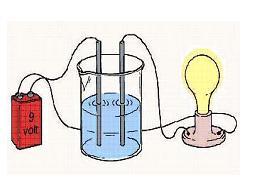 Batu bateraiAir sulingLarutan asam cuka Larutan garam Natrium klorida Larutan asam klorida Larutan amoniaLarutan basa Natrium hidroksida Larutan gula pasirLangkah kegiatan	:Susunlah alat penguji daya hantar listrik larutan seperti gambar diatas. Alat ini dapat dibuat sendiri dengan bahan yang sederhana, gunakan elektroda dari grafit batu baterai bekas.Ujilah larutan yang terdapat pada tabel berikut dengan cara mencelupkan elektroda ke dalam larutan (bila akan berganti larutan cucilah elektrodanya dan keringkan dengan kertas tissue).Hasil PengamatanCatatan : Beri tanda (+) jika lampu menyala dan tanda (-) jika tidak menyalaPertanyaan :Kelompokkan larutan ynag diuji ke dalam kelompok larutan elektrolit dan non elektrolitLarutan elektrolit :……………………………………………………………Larutan nonelektrolit :………………………………………………………..Diantara larutan yang diperiksa, jenis larutan yang mengandung zat terlarut berupaSenyawa ion :…………………………………………………………………Senyawa kovalen :……………………………………………………………Diantara larutan yang diperiksa, jenis larutan elektrolit ynag didalamnya mengandungSenyawa ion :…………………………………………………………………Senyawa kovalen :……………………………………………………………Dalam keadaan cair (leburan) dan dalam larutan, senyawa ion dapat menghantarkan arus listrik, sebab ion-ionnya bebas bergerak. Akan tetapi, dalam keadaan padat senyawa ion tidak dapat menghantarkan arus listrik, sebab ionnya tidak dapat bergerak bebas. Didalam larutan, senyawa ion dapat terurai menjadi ion positif dan negative,peristiwa itu disebut disosiasi.LengkapilahNaCl(aq)                          Na+(aq) + Cl-(aq)Ca(NO3)2(aq)MgCl2Al2(SO4)3(aq)Senyawa – senyawa polar dapat terurai menjadi ion positif dan negative, karena gaya tarik molekul-molekul air yang bersifat polar.LengkapilahHCl(aq)		H+(aq) + Cl-(aq)H2SO4(aq)HNO3(aq)H3PO4(aq)Larutan elektrolit yang berdaya hantar listrik lemah disebut elektrolit lemah, dan yang berdaya hantar listrik kuat disebut elektrolit kuat. Jelaskan hubungan antara jumlah ion dengan daya hantar listrik larutan elektrolit.Membuat Laporan praktikumMenyajikan laporan hasil percobaan tentang daya  hantar listrik larutan  elektrolit kuat,  larutan elektrolit lemah, dan larutan nonelektrolit.Portofolio/Produk (fokus penilaian pada) aspek:1. Visual laporan2. Kelengkapan.3. Jawaban pertanyaanStruktur laporan adalah sebagai berikutJudulTujuanLandasan teoriAlat dan bahan (sertakan dengan gambar atau foto)Langkah kerjaData percobaanAnalisis dataJawaban pertanyaanKesimpulanReferensiLampiran 7PEDOMAN PENSKORAN PROJEKNilai projek = (skor perolehan : skor  maksimal) x 100Lampiran 8LEMBAR PENILAIAN KINERJA PRESENTASISatuan Pendidikan	: SMA/IPAKelas / Semester	: X / 2Mata Pelajaran	: KIMIAMateri Pokok		: Larutan Elektrolit dan Non-elektrolitRUBRIK PENILAIAN KINERJA PRESENTASILampiran 9LEMBAR OBSERVASI PENILAIAN KINERJA PRAKTIKUMNama	: …………………………………………………Kelas	: …………………………………………………Judul Praktikum	: …………………………………………………NoJenis SenyawaSifat Senyawa( elektrolit  / non elektrolit )Sifat Senyawa( elektrolit  / non elektrolit )Sifat Senyawa( elektrolit  / non elektrolit )NoJenis SenyawaPadatLelehanLarutan1.2.Senyawa ion (NaCl, MgCl2)Senyawa kovalen polar (HCl, HBr)Non elektrolitNon elektrolitElektrolitNon elektrolitElektrolitElektrolitLangkah PBLKegiatan PembelajaranAlokasi WaktuOrientasi peserta didik pada masalah Mengorganisasi peserta didik dalam belajarMembimbing penyelidikan individual maupun kelompokMengembangkan dan menyajikan hasil karyaMenganalisis dan mengevaluasi proses pemecahan masalahPembukaanGuru mengecek kehadiran siswa kemudian menginstruksikan siswa untuk berdo’a bersama.Guru menjelaskan tujuan pembelajaran kepada siswa.Guru memberikan apersepsi dengan memberikan pertanyaan kepada siswa tentang pengertian larutan elektrolit dan non elektrolit.Guru membagi siswa dalam kelompok. Setiap kelompok terdiri dari 4-5 siswa untuk kegiatan praktikum.Kegiatan intiMengamatiSiswa mengkaji literatur tentang larutan elektrolit dan non elektrolit secara umumGuru membimbing siswaMenanyaSiswa diberikan pertanyaan Bagaimana suatu larutan dapat menghantarkan arus listrik?Siswa menjawab sesuai pengetahuan yang mereka milikiMengumpulkan dataSiswa diminta merancang percobaan untuk menyelidiki  sifat larutan berdasarkan daya  hantar listrik dan mempresentasikan hasilnya untuk menyamakan persepsi.Siswa melakukan percobaan daya hantar listrik pada beberapa larutan.Siswa mengamati dan mencatat data hasil percobaan daya hantar listrik pada beberapa larutan.MengasosiasiSiswa menganalisis data hasil percobaan untuk menyimpulkan sifat larutan berdasarkan daya hantar listriknya (larutan elektrolit dan larutan non-elektrolit).Siswa mengelompokkan larutan berdasarkan jenis ikatan dan menjelaskannya.Siswa menyimpulkan bahwa larutan elektrolit dapat berupa senyawa ion atau senyawa kovalen polarMengkomunikasikanSecara berkelompok siswa mempresentasikan laporan hasil percobaan daya hantar listrik larutan elektrolit kuat, elektrolit lemah dan larutan non elektrolit. Siswa menuliskan laporan hasil percobaan secara individu. Laporan dikumpulkan pada pertemuan berikutnya.PenutupanSiswa dan guru bersama – sama menyimpulkan hasil pembelajaran tentang larutan elektrolit dan non elektrolit.Guru memberikan tugas kepada siswa untuk membuat peta konsep terkait larutan elektrolit dan non elektrolitSiswa dan guru berdoa bersama. Guru menutup pelajaran. 10 menit75 menit5 menitLangkah PBLKegiatan PembelajaranAlokasi waktuOrientasi peserta didik pada masalah Mengorganisasi peserta didik dalam belajarMembimbing penyelidikan individual maupun kelompokMengembangkan dan menyajikan hasil karyaMenganalisis dan mengevaluasi proses pemecahan masalahPembukaanGuru mengecek kehadiran siswa kemudian menginstruksikan siswa untuk berdo’a bersama.Guru menjelaskan tujuan pembelajaran kepada siswa.Guru mengingatkan siswa pada konsep yang telah diperoleh pada pertemuan sebelumnya dengan memberikan pertanyaan apa yang dimaksud dengan larutan elektrolit dan non elektrolitApakah yang dimaksud elektrolite kuat?Apakah yang dimaksud elektrolite kuat?Guru menagih tugas dari pertemuan sebelumnya tentang peta konsepKegiatan intiMengamatiBeberapa siswa mempresentasikan peta konsep yang mereka buat Siswa lain mengamati dan memberi komentarGuru membimbing siswaMenanyaSiswa diberikan pertanyaan mengapa ketika terjadi banjir, orang mudah kesetrum? Atau mengapa pada saat menyalakan listrik tangan tidak boleh basah?Siswa menjawab sesuai pengetahuan yang mereka milikiMengumpulkan dataGuru memberikan penjelasan tentang materi larutan elektrolit dan non elektrolitSiswa diberikan video tentang proses penghantaran arus listrik kemudian mengamatinyaSiswa mencatat hal – hal penting dari video yang ditampilkanMengasosiasikanSiswa menganalisis isi dari video tersebutSiswa menyimpulkan bahwa ion positif dan ion negatif yang terurai dalam larutan mampu bergerak menghantarkan arus listrikMengkomunikasikanBeberapa siswa secara lisan menyampaikan hasil analisis mereka terhadap isi dari video yang ditampilkanSiswa lain dipandu guru memberikan komentar atau menambahkan apabila ada kekuranganPenutupanSiswa dan guru bersama-sama menyimpulkan tentang larutan elektrolit dan non elektrolitGuru memberikan tes tentang larutan elektrolit dan non elektrolitSiswa dan guru berdoa bersama. Guru menutup pelajaran 10 menit50 menit30 menitLangkah PBLKegiatan PembelajaranAlokasi waktuOrientasi peserta didik pada masalah Mengorganisasi peserta didik dalam belajarMembimbing penyelidikan individual maupun kelompokMengembangkan dan menyajikan hasil karyaMenganalisis dan mengevaluasi proses pemecahan masalahPembukaanGuru mengecek kehadiran siswa. Guru dan siswa berdoa bersamaGuru memberitahukan tentang materi yang akan dipelajariGuru memberikan apersepsi dengan memberikan pertanyaan apakah manfaat larutan elektrolit dalam kehidupan sehari-hari?Guru membagi siswa dalam kelompok. Tiap kelompok terdiri dari 5-6 siswa.Kegiatan intiMengamatiGuru menunjukkan gambar beberapa benda yang memanfaatkan larutan elektrolit dan tidak Siswa mengamati dan memberi pendapat secara lisan Guru membimbing siswaMenanyaSiswa diberikan pertanyaan apakah didalam tubuh manusia terdapat larutan elektrolit?Jika iya, apa fungsinya?Siswa menjawab sesuai pengetahuan yang mereka milikiMengumpulkan dataGuru menginstruksikan siswa untuk berdiskusi secara berkelompok tentang manfaat larutan elektrolit bagi teknologi, lingkungan dan sosialSiswa mengumpulkan data dari berbagai sumber untuk mengetahui manfaat larutan elektrolit bagi teknologi, lingkungan dan sosialSiswa mencatat dan menganalisis data yang mereka peroleh dengan telitiMengasosiasikanSiswa menyimpulkan berbagai manfaat larutan elektrolit bagi teknologi, lingkungan dan socialGuru memberikan bimbinganMengkomunikasikanSecara berkelompok siswa mempresentasikan hasil diskusi merekaSiswa lain mengamati dan memberikan pendapat PenutupanSiswa dan guru bersama-sama menyimpulkan tentang penerapan larutan elektrolit dan non-elektrolit dalam sains, lingkungan, teknologi dan social (SETS). Guru memberikan penugasan pada siswa secara berkelompok untuk membuat sebuah klipping yang berisikan informasi tentang larutan elektolit dan non-elektrolit serta implikasinya dalam konteks sains, lingkungan, teknologi dan social. Siswa dan guru berdoa bersama. Guru menutup pelajaran 10 menit70 menit10 menitNoAspekMekanisme dan ProsedurInstrumenKeterangan1.SikapObservasi Kerja Kelompok- Lembar Observasi 2.PengetahuanPenugasanTes TertulisSoal PenugasanSoal Objektif 3.KetrampilanKinerja PresentasiLaporan PraktikKinerja PresentasiRubrik PenilaianNo.Nama SiswaSikapSikapSikapSikapSikapSikapSikapSikapSikapSikapSikapSikapSikapSikapSikapSikapNo.Nama SiswaRasa Ingin TahuRasa Ingin TahuRasa Ingin TahuRasa Ingin TahuTelitiTelitiTelitiTelitiTanggung JawabTanggung JawabTanggung JawabTanggung JawabKomunikatifKomunikatifKomunikatifKomunikatifNo.Nama Siswa123412341234No.PernyaatanYaTidak1.Dalam percobaan menguji daya hantar listrik larutan, saya mengamati percobaan kelompok saya bukan kelompok lain2.Saya menuliskan data pengamatan sesuai hasil percobaan3.Saya menyelesaikan tugas praktikum sesuai dengan waktu yang ditentukan4.Saya menganalisis data percobaan sesuai dengan literature5.Saya melakukan percobaan sesuai dengan prosedurNo.Aspek penilaianHasil PenilaianHasil PenilaianHasil PenilaianHasil PenilaianHasil PenilaianHasil PenilaianNo.Aspek penilaianKelompok 1Kelompok 1Kelompok 2Kelompok 2Kelompok 3Kelompok 3No.Aspek penilaianYaTdkYaTdkYaTdk1.Artikel berasal dari literatur  (koran, majalah, internet) terbitan terbaru (dua bulan terakhir) 2.Artikel berkaitan dengan tema larutan elektrolit dan non elektrolit3.Jumlah artikel sekurang – kurangnya enam buah4.Setiap artikel dianalisis dan diberi komentar singkat5.Komentar bersesuaian dengan isi artikel6.Komentar menggunakan konsep larutan yang relevan7.Komentar dinyatakan secara kritis dan logis8.Mencantumkan sumber9.Susunan kliping sesuai ketentuan10.Artikel up to date (5 tahun terakhir)NoLarutanPengamatanPengamatanNoLarutanNyala lampuGelembung gas1234567PQRSTUVTidak menyalaTidak menyalamenyalatidak menyalamenyalatidak menyalamenyalaAdaTidak adaAdaadaadatidak adaadaLarutan Lampu Pengamatan1Menyala Ada banyak gelembung2Tidak menyalaAda gelembung3Tidak menyalaTidak ada gelembung4Tidak menyalaAda gelembung5MenyalaAda banyak gelembungElektrolit LemahElektrolit KuatADaya hantar listriknya baikDaya hantar listriknya burukBJumlah ionnya sedikitJumlah ionnya banyakCpH-nya rendahpH-nya tinggiDTerionisasi seluruhnyaTerionisasi sebagianETidak ada molekul zat terlarutBanyaknya zat terlarutSenyawaTitik lelehDaya hantar listrik larutannyaQ32oCTidak menghantarkan listrikR804oCMenghantarkan listrikNo.Bahan (zat terlarut)Rumus kimiaLampuSekitar elektroda1.Air murni2.Asam cuka3.Natrium hidroksida4.Asam klorida5.Amonia6.Natrium klorida7.Gula pasirNo.Aspek yang dinilaiSkor maksimal1.PersiapanLatar belakang (tepat = 3; kurang tepat = 2; tidak tepat = 1)Rumusan masalah (tepat = 3; kurang tepat = 2; tidak tepat = 1)62.PelaksanaanKeakuratan data/informasi (akurat = 3; kurang akurat = 2; tidak akurat = 1)Kelengkapan data (lengkap = 3; kurang lengkap = 2; tidak lengkap = 1)Analisis data (baik = 3; cukup =2; kurang=1)Kesimpulan (tepat = 3; kurang tepat = 2; tidak tepat = 1)123.Pelaporan hasilSistematika laporan (baik = 3; kurang baik = 2; tidak baik =1)Penggunaan bahasa (sesuai kaidah = 3; kurang sesuai kaidah = 2; tidak sesuai kaidah = 1)Penulisan/ ejaan (tepat = 3; kurang tepat = 2; tidak tepat = 1)Lampiran (menarik = 3; kurang menarik = 2; tidak menarik = 1)12Skor maksimalSkor maksimal30NoNama KelompokAspek yang diamatiAspek yang diamatiAspek yang diamatiAspek yang diamatiAspek yang diamatiAspek yang diamatiAspek yang diamatiNilaiNoNama Kelompok1112233NilaiNoNama KelompokabcababNilaiNoKriteriaSkalaSkalaSkalaSkalaNoKriteria12341Kejelasan PresentasiSistematikaTidak sistematikaKurang sistematikaCukup sistematikaSangat sistematikaBahasa yang digunakanSulit dipahamiAda yang bisa dipahami namun banyak yang masih membingungkan.Banyak yang mudah dipahami namun ada sedikit yang membingungkan.Sangat mudah dipahami.SuaraTidak terdengarAda yang bisa didengar namun banyak yang masih sulit didengar.Banyak yang bisa didengar, namun ada sedikit yang sulit didengar.Sangat jelas terdengar.2PengetahuanPenguasaan materi presentasiTidak pahamPaham namun masih banyak  yang  kurang jelas dalam penyampaian.Paham namun ada sedikit yang kurang jelas dalam penyampaian.Paham dan sangat jelas dalam penyampaian.Dapat menjawab pertanyaan yang berhubungan dengan materi presentasi.Tadak dapat menjawab.Menjawab namun masih banyak yang kurang jelas dalam menjawabnya.Menjawab namun ada sedikit yang kurang jelas dalam menjawabnya.Menjawab dengan tepat dan jelas.3PenampilanPresentasimenarik, menggunakan alat-alat bantu yang sesuai.Tidak menarik dan tidak menggunakan alat-alat bantu yang sesuai.Kurang menarik dan sedikit menggunakan alat-alat bantu yang sesuai.Menarik namun sedikit menggunakanalat-alat bantu yang sesuai.Sangat menarik dan menggunakan alat-alat bantu yang sesuai.Kerapian, kesopanan, dan rasa percaya diri.Tidak rapi, tidak sopan dan tidak percaya diri.Hanya satu hal diantara Kerapian, kesopanan, dan rasa percaya diri yang dimiliki oleh siswa.Hanya dua hal diantara Kerapian, kesopanan, dan rasa percaya diri yang dimiliki oleh siswa.Rapi, sopan dan percaya diri.NO.ASPEK KINERJA YANG DIHARAPKANPENILAIANPENILAIANKETERANGANAPERSIAPANYATIDAKMenggunakan jas laboratoriumMembawa alat dan bahan yang dibutuhkanMembersihkan alat-alat yang akan digunakanMerangkai alat dengan benarMembaca prosedur kerjaBSELAMA KEGIATAN PRAKTIKUMMenggunakan Alat dan BahanMengambil bahan tidak berceceranMengambil bahan sesuai kebutuhanMengoperasikan alat dengan benarMenggunakan alat dan bahan sesuai prosedurSikapFokus pada kegiatan praktikumAktif dalam melakukan praktikumBekerja sama dalam kelompokCKEGIATAN AKHIR PRAKTIKUMMembersihkan alat dengan baikMembersihkan meja praktikumMengembalikan alat ke tempat semula